РОССИЙСКАЯ ФЕДЕРАЦИЯКАРАЧАЕВО-ЧЕРКЕССКАЯ РЕСПУБЛИКАУСТЬ-ДЖЕГУТИНСКИЙ МУНИЦИПАЛЬНЫЙ РАЙОНМУНИЦИПАЛЬНОЕ БЮДЖЕТНОЕ ОБЩЕОБРАЗОВАТЕЛЬНОЕ УЧРЕЖДЕНИЕ «ГИМНАЗИЯ № 4 г. УСТЬ - ДЖЕГУТЫ»369303, г. Усть-Джегута, микрорайон Московский, 14 «а»,                        телефон: (878 75) 75-4-81, факс: (878 75) 76-4-73,                                              электронный адрес: baikulova.kchr@mail.ruВЫПИСКА  ИЗ  П Р И К А З А11.02.2022г.                                                                                             № 59г. Усть-ДжегутаО возобновлении обучения в штатном режиме в условиях распространения коронавирусной инфекции СОID-19В соответствии с письмом Министерства образования и науки Карачаево-Черкесской Республики от 11.02.2022г. №807 «О работе образовательных организаций Карачаево-Черкесской Республики»  П Р И К А З Ы В А Ю:Обеспечить реализацию образовательных программ в штатном режиме с 14.02.2022г. с соблюдением санитарно-эпидемиологических требований в условиях профилактики и предотвращения распространения коронавирусной инфекции СОID-19.Заместителю директора по АХР Хосуеву Р.С. и медицинским сёстрам Пазовой Л.М. и Хубиевой Д.Х.  организовать «утренний фильтр» обучающихся и педагогов на предмет раннего выявления признаков ОРВИ.Заместителям директора Борлаковой Р.Т., Пергат А.М. и Хубиевой А.В. при необходимости внести изменения в расписание занятий и звонков.   Классным руководителям:проинформировать обучающихся и их родителей (законных представителей) о переходе с 14.02.2022г. на обучение в очном режиме;довести до сведения обучающихся и родителей режим работы гимназии;вести ежедневный контроль посещаемости обучающихся с целью ранней диагностики признаков ОРВИ;провести классные часы по мерам личной гигиены в целях профилактики распространения коронавирусной инфекции СОID-19.Заместителю директора по АХР Хосуеву Р.С.:усилить контроль за санитарно-гигиеническим состоянием учебных кабинетов;обеспечить регулярную дезинфекционную обработку здания гимназии;вести контроль за наличием моющих и дезинфекционных средств для рук в дозаторах, запас бумажных салфеток;увеличить кратность уборки санузлов с обработкой кранов и раковин.Заместителю директора по УВР Пазовой М.И. разместить настоящий приказ на информационном стенде и официальном сайте МБОУ «Гимназия № 4 г.Усть-Джегуты» в срок до 12.02.2022г. Контроль исполнения приказа возложить на заместителей директора.Общее руководство и контроль оставляю за собой.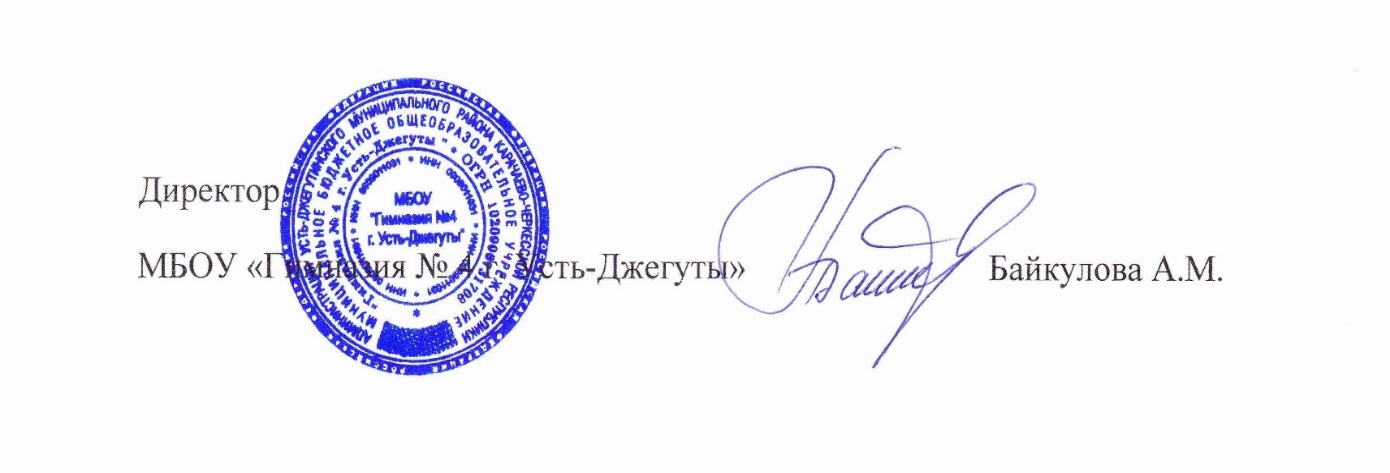 